           АУТО МОТО САВЕЗ РЕПУБЛИКЕ СРПСКЕ  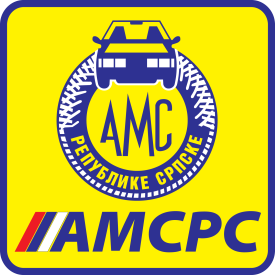 =========================================================ЗАХТЈЕВЗА ИЗДАВАЊЕ  ЛИЦЕНЦЕ СТАЗЕПРИЛОГ: Потврда надлежног спортског савеза о упису у календар такмичења за годину у којој се лиценца тражи.Захтјев читко попунити штампаним словима те овјерен с прилозима  доставити на адресу АМС РС или  надлежног спортског савеза РС-а, најкасније  60 дана прије одржавања такмичења.                                                            Потпис овлаштеног лица ( пуно име и презиме,овјера)Датум:__________Подносиоц захтјева (клуб/члан надлежног спортског савеза ): Подносиоц захтјева (клуб/члан надлежног спортског савеза ): Назив СТАЗЕНазив СТАЗЕМјесто,адреса:Мјесто,адреса:Дисциплина:      Датум одржавања такмичењаОрганизаторОрганизаторОдговорно лицеОдговорно лицеТел/факсТел/факсМПКлуб